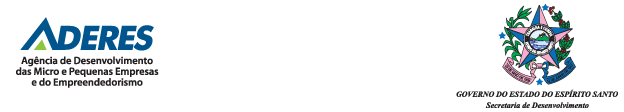 Lista Provisória dos Artesãos12º Salão do Artesanato/Brasília 2019Associação- Associação das Paneleiras de GoiabeirasIndividuais- Dirceo Aparecido Borreo- Cristina Maria Ribeiro Lautemann- Giovanna Silva Gratz- Glaucia da Silva Mirandola- Edvan Rodrigues Lopes- Maria Gorett Soares dos Santos- Giovanna Rocha Barbosa- Valdete Reis Almeida- Renilda Dutra Rosa- Creuza Aparecida do Carmo- Cleuza Carlos Ferreira